«Корпоративный Электроэнергетический университет»г. Санкт-Петербург 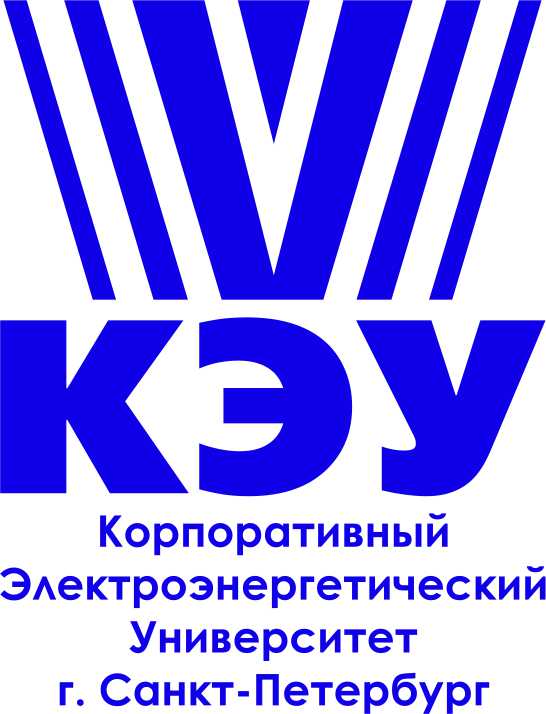 Юридический адрес: 195197, г. Санкт-Петербург, Пр-кт. Полюстровский, д. 59, Литера Ф, офис 320ИНН 7804686287 / КПП 780401001ОГРН 1217800134661тел. 8-(938)-303-68-97ima@keu-energy.ruсайт https://keu-spb.ru/Руководителю организацииИсх. № 434/01 от 05.06.2023г.«Организация расследования аварий и нарушений в работе энергооборудования энергообъектов»Уважаемый руководитель!В период подготовки к ОЗП 2023г.-2024г. субъектов электроэнергетики, уделяется особое внимание вопросу анализа аварийности на энергообъектах и их работы в экстремальных условиях. В связи с этим «Корпоративный электроэнергетический университет» проводит VI Всероссийскую конференцию руководителей и специалистов по теме: «ОРГАНИЗАЦИЯ РАССЛЕДОВАНИЙ АВАРИЙ И НАРУШЕНИЙ В РАБОТЕ ЭНЕРГООБОРУДОВАНИЯ ЭНЕРГООБЪЕКТОВ»с 04 сентября по 08 сентября 2023г.Цель конференции:-установление причин и предпосылок нарушений для разработки организационно - технических профилактических мероприятий по предотвращению подобных нарушений.Программа конференции  включает рассмотрение следующих вопросов:-общие положения, необходимость и целесообразность расследования аварий в электроэнергетике. Состав действующих НПА и НТД, устанавливающих порядок проведения расследований технологических нарушений в электроэнергетике.-порядок организации расследования причин аварий и нарушений в работе оборудования на объектах электроэнергетики, в том числе на ОПО. Организация информационного обмена между субъектами электроэнергетике об авариях;-порядок формирования комиссий и взаимодействие с органами Ростехнадзора и АО «СО ЕЭС»;- порядок оформления актов расследования аварий в электроэнергетике, в том числе на ОПО.- пример неквалифицированного расследования массовых аварий;- правовые основы порядка расследования и учета несчастных случаев на производстве;- практическое расследование НС на объектах электроэнергетики.В организации и проведении курсов планируется участие представителей Департамента технического надзора и аудита «ФСК ЕЭС» и Ростехнадзора.Место проведения: г. Адлер, ул. Бульвар Надежд 36, Гостиничный комплекс «Бархатные сезоны», отель «Екатерининский квартал», Конференц-зал «Июнь», 6 корпус, 1 этаж.Стоимость очного/дистанционного обучения: 25000,00 рублей с одного участника.		По окончанию обучения каждый участник получит удостоверение о повышении квалификации установленного образца и сертификат участника.	Все пожелания и предложения по участию в обучении просьба направлять к куратору конференции: Ильиной Марии Анатольевне: +7- (938)-303-68-97, Email: ima@keu-energy.ru;   dir@keu-spb.ruПриложение: 1. Учебный план на - 2 л.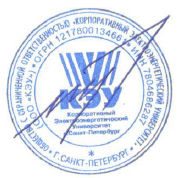 С Уважением,Генеральный директор 								Болдышев И.В.								Приложение № 1					         к письму № 434/01 от 05.06.2023г.                                                 УЧЕБНО-ТЕМАТИЧЕСКИЙ ПЛАНДОПОЛНИТЕЛЬНОЙ ПРОФЕССИОНАЛЬНОЙПРОГРАММЫ ПОВЫШЕНИЯ КВАЛИФИКАЦИИ«Организация расследований аварий и нарушений в работе энергооборудования энергообъектов»Генеральный директор                                                                             Болдышев И.В.№п/пТемаКол-во часовКол-во часовКол-во часовКол-во часовФорма контроля№п/пТемаТеоретические занятияВсегоВсегоВсегоФорма контроля1Общие положения, необходимость и целесообразность расследования аварий в электроэнергетике.Состав действующих НПА и НТД, устанавливающих порядок проведения расследований технологических нарушений в электроэнергетике.Порядок организации расследования причин аварий и нарушений в работе оборудования на объектах электроэнергетики, в том числе на ОПО. Постановление Правительства Российской Федерации от 28.10.2009 № 846 «Об утверждении правил расследования причин аварий в электроэнергетике», с последующими изменениями. Организация информационного обмена между субъектами электроэнергетике об авариях. Приказ Минэнерго от 2 марта 2010 г. № 91 «Об утверждении порядка передачи оперативной информации об авариях в электроэнергетике» с изменениями. Практический порядок передачи оперативной информации об авариях и нарушениях в работе электрооборудования.3       3       3       3Текущий контроль в форме устного опроса2Порядок формирования комиссий  и взаимодействие с органами Ростехнадзора и АО «СО ЕЭС». Приказ Ростехнадзора от 15.01.2016 № 474. «Об утверждении Порядка формирования комиссий по расследованию причин аварий в электроэнергетике».  Формирование персонального состава комиссий по расследованию аварий и рекомендации по привлечению специализированных организаций к установлению технических причин повреждения/отказов оборудования.Организация работы комиссий по расследованию аварий. Методы сбора информации при проведении расследований аварий и рекомендации по проведению процедуры опроса участников событий, связанных с технологическим нарушением. Использование методов причинно-следственных связей при расследовании причин аварий и разработке противоаварийных мероприятий. Порядок расчета экономического ущерба и ограничения нагрузки потребителей от аварий.4444Текущий контроль в форме устного опроса3Порядок оформления актов расследования аварий в электроэнергетике, в том числе на ОПО. Приказ Минэнерго от 2 марта 2010 г. № 90 «Об утверждении формы акта о расследовании причин аварий в электроэнергетике и порядка ее заполнения», с изменениями. Классификационные признаки организационных причин аварии и технических причин повреждений оборудования.Изменения, внесенные приказом Минэнерго от 27.07.2017 №678 в части проведения расследования аварий и заполнения формы Акта расследования на оборудовании 35кВ и ниже (упрощенная форма).6666Текущий контроль в форме устного опроса4 Организация учета аварий и нарушений в работе электрооборудования. Приказ Минэнерго от 2 марта 2010 г. № 92 «Об утверждении формы отчета об авариях в электроэнергетике и порядка ее заполнения». Постановление Правительства  РФ от 24.05.2017 N 619 "О внесении изменений в некоторые акты Правительства РФ по вопросам    совершенствования Системы сбора, передачи, обработки и проверки достоверности исходных данных, используемых для определения показателей надежности и качества поставляемых товаров и оказываемых услуг сетевыми организациями».4       4Текущий контроль в форме устного опроса5Пример неквалифицированного расследования массовых аварий: Перекрытие подстанционной опорно-стержневой изоляции в условиях повышенной степени загрязнения атмосферы и непринятие собственником энергообъекта превентивных мер согласно действующих НТД. Как итог - некачественное и неполное выявление причинно-следственных связей в организации эксплуатации изоляции, приведших к аварии, неправильная разработка необходимых технических мероприятий в акте и подготовленном на его основе ОРД энергокомпании.Эффективное расследование и порядок оформления актов массовых технологических нарушений из-за воздействия экстремальных погодных условий, техногенных катастроф и чрезвычайных ситуаций.6666Текущий контроль в форме устного опроса6Пример расследования аварии, возникшей из-за неправильных действий руководящего, оперативного и ремонтного персонала при организации и проведении ремонта электрооборудования ПС 220 кВ с привлечением работников сторонней организации. В результате аварии произошло повреждение маслонаполненного оборудования, серьезное возгорание масла и групповой несчастный случай с персоналом сторонней организации. Особенности организации расследования, учета и оформления результатов расследования6666Текущий контроль в форме устного опроса7Правовые основы порядка расследования и учета несчастных случаев на производстве:Обязанности работодателя при несчастных случаях (НС) и порядок извещения о них;Формирование комиссий, организация и порядок проведения расследования НС;Порядок оформления материалов расследования НС, их регистрации и учета. Рассмотрение разногласий по вопросам расследования, оформления и учета несчастных случаев;Формы документов, необходимых для расследования и учета НС на производстве, и Положения об особенностях расследования НС на производстве; Гарантии и компенсации при НС и профзаболевании. «Об обязательном социальном страховании от несчастных случаев на производстве и профессиональных заболеваний».4444Текущий контроль в форме устного опроса8Практическое расследование НС на объектах электроэнергетики:Основные причины травматизма и нарушения, выявляемые при расследовании несчастных случаев на объектах электроэнергетики России;Пример некачественного расследования смертельного несчастного случая в электроустановке до 10 кВ, и как следствие – неправильная разработка организационных и технических мероприятий и оформление акта Н-1.4444Текущий контроль в форме устного опроса9Контрольный тест 2222*Экзамен10Итого:40404040